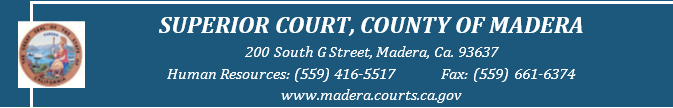 JUVENILE JUSTICE COMMISSIONVOLUNTEER APPLICATION FOR ADULT MEMBERSHIPI certify the information provided on this volunteer application is true and correct to the best of my knowledge Signature of Applicant: __________________________________________		Date: ____________________________PLEASE RETURN COMPLETED APPLICATIONBY MAIL OR IN PERSON:		MADERA COUNTY SUPERIOR COURTATTENTION: HUMAN RESOURCES200 SOUTH G STREETMADERA, CA. 93637OR BY EMAIL:			HR@madera.courts.ca.govFull Name:      Full Name:      Home Address:      Home Address:      Home Phone#: (   )       Cellular#: (   )       Work Phone#: (   )       Email:      The following is required for background check purposes:The following is required for background check purposes:Date of Birth:             Driver’s License or State ID Number:      Date of Birth:             Driver’s License or State ID Number:      Are you currently employed: Yes       No       If “Yes” please provide the following:Employer Name, address, and phone number:      Position:      Supervisor Name:      Are you currently employed: Yes       No       If “Yes” please provide the following:Employer Name, address, and phone number:      Position:      Supervisor Name:      Educational Background (please list degrees, certificates, year awarded):      Educational Background (please list degrees, certificates, year awarded):      Other County Board/Commissions/Committees on which you have served:      Other County Board/Commissions/Committees on which you have served:      Do you have any previous experience with the juvenile justice system? If so, please explain:      Do you have any previous experience with the juvenile justice system? If so, please explain:      List any community organizations you are involved with:      List any community organizations you are involved with:      Please explain your reasons for wishing to serve as a Juvenile Commissioner, and how do you feel you could contribute:      Please explain your reasons for wishing to serve as a Juvenile Commissioner, and how do you feel you could contribute:      Summarize your experience with youth or youth activities that you feel is important and relevant to the responsibilities of the commission:      Summarize your experience with youth or youth activities that you feel is important and relevant to the responsibilities of the commission:      